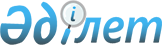 Әкімдіктің кейбір қаулыларының күші жойылды деп тану туралыҚостанай облысы әкімдігінің 2017 жылғы 20 маусымдағы № 309 қаулысы. Қостанай облысының Әділет департаментінде 2017 жылғы 29 маусымда № 7119 болып тіркелді
      "Құқықтық актiлер туралы" 2016 жылғы 6 сәуірдегі Қазақстан Республикасының Заңына сәйкес Қостанай облысының әкімдігі ҚАУЛЫ ЕТЕДІ:
      1. Қостанай облысы әкімдігінің қаулыларының күші жойылды деп танылсын:
      2015 жылғы 17 сәуірдегі № 156 "Қостанай облысы әкімдігінің энергетика және тұрғын үй-коммуналдық шаруашылық басқармасы" мемлекеттік мекемесі туралы ережені бекіту туралы" (Нормативтік құқықтық актілерді мемлекеттік тіркеу тізілімінде № 5609 болып тіркелген, 2015 жылғы 1 маусымда "Әділет" ақпараттық-құқықтық жүйесінде жарияланған);
      2015 жылғы 10 қыркүйектегі № 381 "Әкімдіктің 2015 жылғы 17 сәуірдегі № 156 "Қостанай облысы әкімдігінің энергетика және тұрғын үй-коммуналдық шаруашылық басқармасы" мемлекеттік мекемесі туралы ережені бекіту туралы" қаулысына өзгерістер енгізу туралы" (Нормативтік құқықтық актілерді мемлекеттік тіркеу тізілімінде № 5901 болып тіркелген, 2015 жылғы 30 қыркүйекте "Әділет" ақпараттық-құқықтық жүйесінде жарияланған).
      2. Осы қаулы алғашқы ресми жарияланған күнінен кейін күнтізбелік он күн өткен соң қолданысқа енгізіледі.
					© 2012. Қазақстан Республикасы Әділет министрлігінің «Қазақстан Республикасының Заңнама және құқықтық ақпарат институты» ШЖҚ РМК
				
      Облыс әкімі

А. Мұхамбетов
